Об утверждении Положения об организации платныхдополнительных образовательных услугв автономной некоммерческой организациидополнительного профессионального образования «Тюменский Межрегиональный Центр Охраны Труда»В соответствии Федеральным законом от 29 декабря 2012 г. №273-ФЗ «Об образовании в Российской Федерации»:Приказываю:1. Утвердить прилагаемое Положение об организации платных дополнительных образовательных услуг в автономной некоммерческой организации дополнительного профессионального образования «Тюменский Межрегиональный Центр Охраны Труда» (Приложение).2. Настоящее распоряжение вступает в силу с 13 января 2015 года.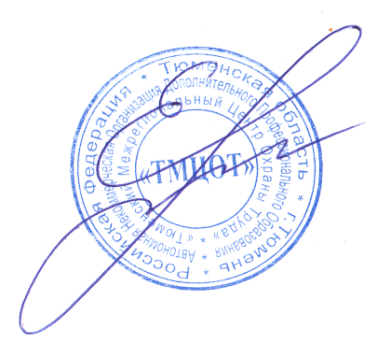 3. Контроль за исполнением приказа оставляю за собой.Директор АНО ДПО «ТМЦОТ»						Е.В. ИльинаПриложение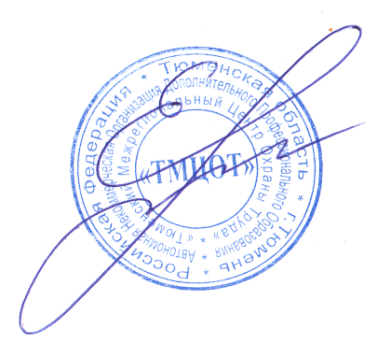 УТВЕРЖДЕНОПриказом АНО ДПО «ТМЦОТ»от «13» января 2015 года № 017-пПоложениеоб организации платных дополнительных образовательных услуг в Автономной некоммерческой организации дополнительного профессионального образования «Тюменский Межрегиональный Центр Охраны Труда»1. Общие положения1.1. Настоящее Положение разработано на основании Федерального закона РФ от 29.12.2012 г. № 273-ФЗ «Об образовании в Российской Федерации», «Правил оказания платных образовательных услуг», утвержденных постановлением Правительства Российской Федерации от 15 августа 2013 г. № 706, в соответствии с письмом Министерства образования РФ от 21.07.1995 г. № 52-М «Об организации платных дополнительных образовательных услуг», Законом РФ от 9 января 1996 года N 2-ФЗ «О защите прав потребителей» и предназначено для установления порядка и правил предоставления платных дополнительных образовательных услуг в Автономной некоммерческой организации дополнительного профессионального образования «Тюменский Межрегиональный Центр Охраны Труда» (далее - АНО ДПО «ТМЦОТ»). 1.2. Понятия, используемые в настоящем Положении:заказчик - физическое и (или) юридическое лицо, имеющее намерение заказать либо заказывающее платные образовательные услуги для себя или иных лиц на основании договора;исполнитель - организация, осуществляющая образовательную деятельность и предоставляющая платные образовательные услуги слушателю;недостаток платных образовательных услуг - несоответствие платных образовательных услуг или обязательным требованиям, предусмотренным законом либо в установленном им порядке, или условиям договора (при их отсутствии или неполноте условий обычно предъявляемым требованиям), или целям, для которых платные образовательные услуги обычно используются, или целям, о которых исполнитель был поставлен в известность заказчиком при заключении договора, в том числе оказания их не в полном объеме, предусмотренном образовательными программами (частью образовательной программы);слушатель - физическое лицо, осваивающее образовательную программу;платные образовательные услуги - осуществление образовательной деятельности по заданиям и за счет средств физических и (или) юридических лиц по договорам об образовании, заключаемым при приеме на обучение (далее - договор);существенный недостаток платных образовательных услуг - неустранимый недостаток, или недостаток, который не может быть устранен без несоразмерных расходов или затрат времени, или выявляется неоднократно, или проявляется вновь после его устранения, или другие подобные недостатки.1.3. Платные дополнительные образовательные услуги предоставляются исполнителем с целью всестороннего удовлетворения образовательных потребностей слушателей и осуществляются по заданиям и за счет средств физических и (или) юридических лиц по договорам на оказание дополнительных образовательных услуг, заключаемым при приеме на обучение. 1.4. Платные образовательные услуги оказываются в соответствии с Уставом АНО ДПО «ТМЦОТ», на основании Лицензии серия 72 Л 01 № 0000448 Регистрационный номер 0212 от 04.10.2013г. и настоящим Положением.1.5. Стоимость обучения за предоставление платных образовательных услуг устанавливаются организацией самостоятельно.1.6. Настоящее Положение утверждается директором АНО ДПО «ТМЦОТ».1.7. Настоящее Положение является локальным нормативным актом, регламентирующим деятельность АНО ДПО «ТМЦОТ».1.8. Положение принимается на неопределенный срок. Изменения и дополнения к Положению принимаются в составе новой редакции Положения решением Учебно-методической комиссии и утверждаются директором АНО ДПО «ТМЦОТ». После принятия новой редакции Положения предыдущая редакция утрачивает силу.2. Информация об образовательной деятельности2.1. Исполнитель до заключения договора предоставляет заказчику на русском языке достоверную информацию о себе и оказываемых платных образовательных услугах, обеспечивающую возможность их правильного выбора. Способ доведения информации до потребителя устанавливается исполнителем самостоятельно, за исключением случаев, когда он определяется законодательством Российской Федерации. При этом исполнитель обеспечивает доступность ознакомления с информацией любым доступным способом доведения информации до потребителя: объявления, буклеты, проспекты, информация на стендах, на сайте, предоставление информации по требованию заказчика.Исполнитель доводит до заказчика информацию, содержащую следующие сведения:- наименование исполнителя, содержащее указание на организационно - правовую форму и характер деятельности;- место нахождения исполнителя. Согласно статье 54 ГК РФ место нахождения юридического лица определяется местом его государственной регистрации и указывается в его учредительных документах;- лицензию на осуществление образовательной деятельности и другие документы, регламентирующие организацию образовательного процесса;- уровень и направленность реализуемых образовательных программ, формы и сроки их освоения;- стоимость образовательных услуг, оказываемых за плату по договору и порядок их оплаты; - порядок приема и требования к поступающим; - форма документа, выдаваемого по окончании обучения.Данную информацию исполнитель в обязательном порядке предоставляет потребителю.По требованию потребителя исполнитель обязан предоставить:- устав АНО ДПО «ТМЦОТ»;- образцы договоров об оказании платных образовательных услуг;- выписку из образовательной программы ДПО; учебный план- нормативные акты, регламентирующие порядок и условия предоставления платных образовательных услуг.- иные сведения, относящиеся к договору и соответствующей образовательной услуге.3. Порядок заключения договора3.1. Платные образовательные услуги оказываются на условиях, определенных в договоре между заказчиком и исполнителем услуг. Исполнитель обязан заключить договор при наличии возможности оказать запрашиваемую потребителем образовательную услугу.Исполнитель не вправе оказывать предпочтение одному потребителю перед другим в отношении заключения договора, кроме случаев, предусмотренных законом и иными нормативными правовыми актами.3.2. Договор заключается в письменной форме и содержит следующие сведения:- наименование организации в соответствии с уставом - исполнителя и место его нахождения (юридический адрес), сведения о лицензии на осуществление образовательной деятельности с указанием регистрационного номера и срока действия, а также наименования органа, их выдавшего;- фамилия, имя, отчество лица, выступающего от имени исполнителя, документ, на основании которого оно действует;- фамилия, имя, отчество, паспортные данные заказчика, его телефон и адрес, а при заключении договора с несовершеннолетним потребителем фамилию, имя, отчество, паспортные данные родителя или законного представителя несовершеннолетнего, его телефон и адрес;- уровень и направленность образовательных программ,- форма получения образования в соответствии со статьей 10 Закона РФ «Об образовании»;- сроки оказания образовательных услуг, которые фиксируются в документах, регламентирующих образовательный процесс (образовательные программы, учебные планы);- стоимость обучения, порядок оплаты, а также возможность возврата денег;- документ, который будет выдан слушателю после успешного освоения им соответствующих образовательных программ в установленном порядке;- порядок изменения и расторжения договора;- другие необходимые сведения, связанные со спецификой оказываемых образовательных услуг.3.3. Договор составляется в двух экземплярах, один из которых находится у исполнителя, другой - у заказчика. 3.4. Существенными условиями договора на оказание образовательных услуг являются название услуги (учебной программы), сроки оказания услуги и ее цена. 3.5. Сведения, указанные в договоре, должны соответствовать информации, размещенной на официальном сайте образовательной организации в информационно-телекоммуникационной сети Интернет на дату заключения договора.3.6. Заказчик обязан оплатить оказываемые образовательные услуги в порядке и в сроки, указанные в договоре. Заказчику в соответствии с законодательством Российской Федерации должен быть выдан документ, подтверждающий оплату образовательных услуг.3.7. Стоимость оказываемых образовательных услуг в договоре определяется по соглашению между исполнителем и заказчиком. В случае изменения стоимости оказываемых образовательных услуг во время действия заключенного договора, такое изменение оформляется дополнительным соглашением к заключенному договору.3.8. На оказание образовательных услуг, предусмотренных договором, по требованию Заказчика составляется смета. Составленная смета становится частью договора.3.9. При заключении договоров на оказание платных образовательных услуг учитываются требования письма Минобразования России от 01.01.2001 N ин/04 "О соблюдении законодательства о защите прав потребителей при оказании платных образовательных услуг", в котором определены условия, противоречащие законодательству, к ним относятся:- включение в договоры в одностороннем порядке права расторгать договор в случаях неоплаты, просрочки оплаты образовательных услуг, а также и случаях, когда обучающийся отчисляется в связи с невыполнением учебного плана (противоречит в части вопросов оплаты услуг за обучение ст. 30 ГК РФ);- ограничение права потребителей на отказ от исполнения договора возмездного оказания услуг в любое время и без обоснования причин, предоставленное статьей 782 ГК РФ;- условие о не возврате сумм, уплаченных за образовательные услуги, либо о возврате их со значительными удержаниями при отказе от исполнения договора по инициативе потребителя на основании статьи 782 ГК РФ, а также установление штрафа за такой отказ;- установление отдельной оплаты за пересдачу экзаменов, итоговую аттестацию (запрещено ст. 16 Закона РФ «О защите прав потребителей»);- установление в договорах помимо платы за обучение «безвозмездных единовременных сумм на содержание образовательного учреждения, организации» (противоречит п. 8 ст. 41 Закона РФ «Об образовании»);3.10. Односторонний отказ от исполнения договора возможен только в случаях, предусмотренных законом. Ответственность сторон по договору, должна соответствовать ГК РФ и отвечать требованиям Закона РФ «О защите прав потребителей».3.11. При заключении договора заказчик должен быть ознакомлен с настоящим Положением и другими нормативными актами, определяющими порядок и условия оказания платных образовательных услуг в АНО ДПО «ТМЦОТ».4. Порядок исполнения договора4.1. Исполнитель оказывает образовательные услуги в порядке и в сроки, определенные договором и уставом. Исполнитель обеспечивает заказчику оказание образовательных услуг в полном объеме в соответствии с образовательными программами (частью образовательной программы).4.2. За неисполнение либо ненадлежащее исполнение обязательств по договору исполнитель и потребитель несут ответственность, предусмотренную договором и законодательством Российской Федерации.4.3. При обнаружении недостатков оказанных образовательных услуг, в том числе оказания их не в полном объеме, предусмотренном образовательными программами и учебными планами, потребитель вправе по своему выбору потребовать:а) безвозмездного оказания образовательных услуг, в том числе оказания образовательных услуг в полном объеме в соответствии с образовательными программами, учебными планами и договором;б) соответствующего уменьшения стоимости оказанных образовательных услуг;в) возмещения понесенных им расходов по устранению недостатков оказанных образовательных услуг своими силами или третьими лицами.4.4. Заказчик вправе отказаться от исполнения договора и потребовать полного возмещения убытков, если в установленный договором срок недостатки оказанных образовательных услуг не устранены исполнителем. Заказчик также вправе расторгнуть договор, если им обнаружены существенные недостатки оказанных образовательных услуг или иные существенные отступления от условий договора.4.5. Если исполнитель своевременно не приступил к оказанию образовательных услуг или если во время оказания образовательных услуг стало очевидным, что оно не будет осуществлено в срок, а также в случае просрочки оказания образовательных услуг заказчик вправе по своему выбору:а) назначить исполнителю новый срок, в течение которого исполнитель должен приступить к оказанию образовательных услуг и (или) закончить оказание образовательных услуг;б) поручить оказать образовательные услуги третьим лицам за разумную цену и потребовать от исполнителя возмещения понесенных расходов;в) потребовать уменьшения стоимости образовательных услуг;г) расторгнуть договор.4.6. Заказчик вправе потребовать полного возмещения убытков, причиненных ему в связи с нарушением сроков начала и (или) окончания оказания образовательных услуг, а также в связи с недостатками оказанных образовательных услуг.5. Заключительные положения5. Вопросы, не урегулированные настоящим Положением об оказания платных образовательных услуг, разрешаются в соответствии с действующим законодательством Российской Федерации.Приложение к ПОЛОЖЕНИЮ об оказании платных образовательных услуг:- форма договора на оказание платных образовательных услуг в на 4 листахПриложениеФОРМАДОГОВОР № ___на оказание дополнительных образовательных услуг г. Тюмень 							«___» _______ 201__ г.Автономная некоммерческая организация дополнительного профессионального образования «Тюменский Межрегиональный Центр Охраны Труда» осуществляющая образовательную деятельность на основании лицензии от «04» октября 2013г. №0212, выданной Департаментом по лицензированию, государственной аккредитации, надзору и контролю, в сфере образования Тюменской области. именуемый в дальнейшем «ИСПОЛНИТЕЛЬ» в лице директора Ильиной Екатерины Владимировны, действующего на основании Устава, с одной стороны, и _________________________________________ именуемое в дальнейшем «ЗАКАЗЧИК», в лице _____________, действующего на основании Устава, с другой стороны, заключили настоящий Договор о нижеследующем:Предмет договора1.1. Исполнитель оказывает образовательные услуги представителям Заказчика по программе(амам) обучения / повышения квалификации /профессиональной переподготовки __________ по _________ форме обучения, а Заказчик принимает и оплачивает их.1.2. Срок освоения образовательной программы на момент подписания договора составляет ______2. Права Исполнителя, Заказчика и Обучающегося2.1. Исполнитель вправе:2.1.1. самостоятельно осуществлять образовательный процесс, устанавливать системы оценок, формы, порядок и периодичность проведения промежуточной аттестации Обучающегося.2.2. Заказчик вправе:2.2.1. получать информацию от Исполнителя по вопросам организации и обеспечения надлежащего предоставления услуг, предусмотренных разделом I настоящего Договора.2.2.2. получать информацию от Исполнителя по вопросам организации и обеспечения надлежащего предоставления услуг, предусмотренных разделом I настоящего Договора.2.2.3. Обращаться к Исполнителю по вопросам, касающимся образовательного процесса.2.3. Обучающийся вправе:2.3.1. пользоваться в порядке, установленном локальными нормативными актами, имуществом Исполнителя, необходимым для освоения образовательной программы.2.3.2. Получать полную и достоверную информацию об оценке своих знаний, умений, навыков и компетенций, а также о критериях этой оценки.3. Исполнитель обязуется:3.1. Провести обучение по программе ____________________________, по заочной форме с (применением дистанционных образовательных технологий) в период с _________г. по ___________г.3.2. Организовать и обеспечить надлежащее предоставление образовательных услуг, предусмотренных разделом I настоящего Договора. Образовательные услуги оказываются в соответствии с учебным планом, (в том числе индивидуальным), и расписанием занятий Исполнителя3.3. Обеспечить Обучающемуся предусмотренные выбранной образовательной программой условия ее освоения.3.4. Выдать удостоверение о повышение квалификации/ диплом о профессиональной переподготовке обучающемся, успешно закончившим освоение образовательной программы, при наличии оригиналов подписанного договора, акта оказанных услуг и приложения №1 к договору. 3.5. Исполнитель обязуется предоставить акт оказанных услуг в срок не позднее 5 числа месяца, следующего за месяцем, в котором были оказаны услуги. В случае неисполнения указанного обязательства Заказчик имеет право отказаться от приемки оказанных услуг и требовать возврата внесенной за образовательные услуги предоплаты в полном объеме. 3.6. Довести до Заказчика информацию, содержащую сведения о предоставлении платных образовательных услуг в порядке и объеме, которые предусмотрены Законом Российской Федерации «О защите прав потребителей» и Федеральным законом «Об образовании в Российской Федерации».3.7. Обеспечить Обучающемуся предусмотренные выбранной образовательной программой условия ее освоения.3.8. Принимать от Обучающегося и (или) Заказчика плату за образовательные услуги.4.Заказчик обязуется:4.1. Заказчик обязуется своевременно вносить плату за предоставляемые Обучающемуся образовательные услуги, указанные в разделе I настоящего Договора, в размере и порядке, определенных настоящим Договором, а также предоставлять платежные документы, подтверждающие такую оплату.4.2. Заказчик обязан соблюдать требования, установленные в статье 43 Федерального закона от 29 декабря 2012 г. № 273-ФЗ «Об образовании в Российской Федерации».4.3. Соблюдать требования учредительных документов, правила внутреннего распорядка и иные локальные нормативные акты Исполнителя.4.5. Направить на обучение (число) сотрудников организации. 4.6. Обеспечить наличие необходимых средств связи для освоения слушателями образовательных программ с применением дистанционных технологий (наличие доступа к сети Интернет, телефонной связи, Skipe).4.7. Произвести предоплату в размере 100%, что составляет (сумма в цифровом исчислении) (сумма прописью) рублей 00 коп. из расчета (сумма в цифровом исчислении) (сумма прописью) рублей за одного человека в течение 5 рабочих дней с момента выставления счета Исполнителем, НДС не начисляется в соответствии со ст.149 ч.2 НК РФ, Информационное письмо (ФОРМА №26.2-7) ИФНС России по г. Тюмени №2 от 24.02.2012 г.4.8. Заказчик в течение 3 рабочих дней с момента получения договора обязан подтвердить в письменном виде правильность данных, указанных в приложении № 1 к договору и отправить Исполнителю посредством факсимильной или электронной связи. После подписания Заказчиком приложения №1, данные для оформления итоговых документов считаются верными, и дальнейшие исправления в итоговых документах могут осуществляться только на платной основе и при заключении дополнительного соглашения к договору.4.9. Заказчик обязуется не позднее начала итогового тестирования предоставить исполнителю сканированные экземпляры подписанного договора и акта, в противном случае слушатели до итогового тестирования не допускаются, а также не позднее чем через месяц предоставить исполнителю оригиналы документов (подписанный договор, акт, протокол), в противном случае слушатели не получают удостоверения, но работы по оказанию услуг по обучению считаются выполненными в полном объеме.5.Ответственность сторон:5.1. За неисполнение и/или ненадлежащее исполнение своих обязательств, стороны несут ответственность в соответствии с действующим законодательством.5.2. В соответствии с Федеральным законом от 27 июля 2006 года № 152-ФЗ «О персональных данных» Заказчик гарантирует, что все Сотрудники направляемые на обучение по настоящему договору, дали своей волей и в своем интересе согласие на предоставление своих персональных данных Исполнителю и уполномоченным им лицам, в том числе на обработку вышеуказанных данных без ограничения срока. 5.3 Договор вступает в силу с момента его подписания сторонами и действует до конца срока обучения, указанном в п.2.1.6. Разрешение споров6. В настоящем договоре установлен претензионный порядок разрешения споров6.1. До предъявления иска, вытекающего из Договора, сторона, считающая, что ее права нарушены (далее - заинтересованная сторона), обязана направить другой стороне письменную претензию.6.1.2. Претензия должна содержать требования заинтересованной стороны и их обоснование с указанием нарушенных другой стороной норм законодательства и (или) условий Договора. К претензии должны быть приложены копии документов, подтверждающих изложенные в ней обстоятельства.6.1.3. Сторона, которая получила претензию, обязана ее рассмотреть и направить письменный мотивированный ответ другой стороне в течение 10 (десяти) календарных дней с момента получения претензии.6.1.4. В случае неполучения ответа в указанный выше срок либо несогласия с ответом заинтересованная сторона вправе обратиться в суд.6.2. Все споры и разногласия, возникающие между сторонами в рамках Договора или в связи с ним, в том числе касающиеся его заключения, изменения, исполнения, нарушения, расторжения или признания недействительным, подлежат разрешению в Арбитражном суде Тюменской области.7. Основания изменения и расторжения договора7.1. Условия, на которых заключен настоящий Договор, могут быть изменены по соглашению Сторон или в соответствии с законодательством Российской Федерации.7.2. Настоящий Договор может быть расторгнут по соглашению Сторон.7.3. Настоящий Договор может быть расторгнут по инициативе Исполнителя в одностороннем порядке в случаях:установления нарушения порядка приема в образовательную организацию, повлекшего по вине Обучающегося его незаконное зачисление в эту образовательную организацию;просрочки оплаты стоимости платных образовательных услуг;невозможности надлежащего исполнения обязательства по оказанию платных образовательных услуг вследствие действий (бездействия) Обучающегося;в иных случаях, предусмотренных законодательством Российской Федерации.8. Заключительные положения8.1 Настоящий договор составлен в 2 экземплярах, по одному для каждой из Сторон. Все экземпляры имеют одинаковую юридическую силу. 8.2. Изменения договора оформляются дополнительным соглашением.9. Юридические адреса и платежные реквизиты сторон: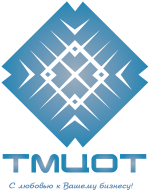 АВТОНОМНАЯ НЕКОММЕРЧЕСКАЯ ОРГАНИЗАЦИЯДОПОЛНИТЕЛЬНОГО ПРОФЕССИОНАЛЬНОГООБРАЗОВАНИЯАВТОНОМНАЯ НЕКОММЕРЧЕСКАЯ ОРГАНИЗАЦИЯДОПОЛНИТЕЛЬНОГО ПРОФЕССИОНАЛЬНОГООБРАЗОВАНИЯАВТОНОМНАЯ НЕКОММЕРЧЕСКАЯ ОРГАНИЗАЦИЯДОПОЛНИТЕЛЬНОГО ПРОФЕССИОНАЛЬНОГООБРАЗОВАНИЯ«Тюменский Межрегиональный Центр Охраны Труда»«Тюменский Межрегиональный Центр Охраны Труда»«Тюменский Межрегиональный Центр Охраны Труда»ПРИКАЗ № 017-пПРИКАЗ № 017-пПРИКАЗ № 017-пПРИКАЗ № 017-пПРИКАЗ № 017-пг. Тюменьг. Тюмень«13» января 2015г.«13» января 2015г.ЗаказчикИсполнительАНО ДПО «ТМЦОТ»Юридический адрес:Тел./факс  Е-mail: ИНН, КПП Р/с к/с ОКПО ОГРН ОКВЭД _________________________Юридический адрес:. Тюмень, ул. Мельникайте, 44а/1 оф.222тел./факс (3452)41-67-84email: labourupdpo@mail.ruИНН 7202173190 КПП 720301001Расчетный счет 40703810567100036456 в Западно-Сибирском банке ОАО «Сбербанк России» г.Тюмень(к/с 30101810800000000651) БИК 047102651ОКПО 6660024, ОКТМО 71701000ОКВЭД 80.22.22, 22.13, 72.20, 74.20.55, 74.20.56, 80.30.3_____________________ Е.В. Ильина